THE LIFE OF THE BUDDHA: SIDDHARTHA GAUTAMA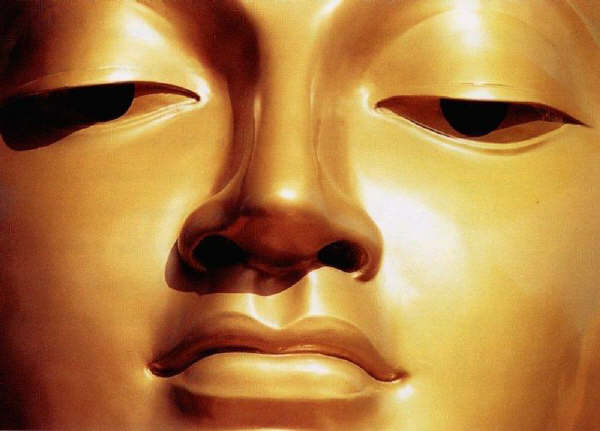 Read ALL of pages 162-168 (but not 166) to learn about the life of Siddhartha Gautama: the Buddha.  Don’t skim and scan ... read!1. Describe the circumstances of Siddhartha’s conception and birth in your words.________________________________________________________________________________________________________________________________________________________________________________________________________________________________________________________________________________________________________________________2. Identify and explain the Four Sights Siddhartha experienced when he visited the city four times from his palace.  (i)  ___________________________________________________________________________(ii) ___________________________________________________________________________(iii) __________________________________________________________________________(iv) __________________________________________________________________________3.  Why were these four sights so important to Siddhartha?   How did they influence his thinking?________________________________________________________________________________________________________________________________________________________________________________________________________________________________________________________________________________________________________________________4. Explain the significance of the Middle Way (sometimes referred to as the Middle Path). ________________________________________________________________________________________________________________________________________________________________________________________________________________5.  Explain the difference between attaining enlightenment, and achieving nirvana (p. 165).  The glossary may provide a clearer understanding for you than the text reading.____________________________________________________________________________________________________________________________________________________________________________________________________________________________________________________________________6.  Which aspects of Hinduism did the Buddha accept? (pages 167-168)________________________________________________________________________________________________________7.  Give four aspects of Hinduism Siddhartha rejected.  Explain why he disagreed with each. (pages 167-168)(i) (ii)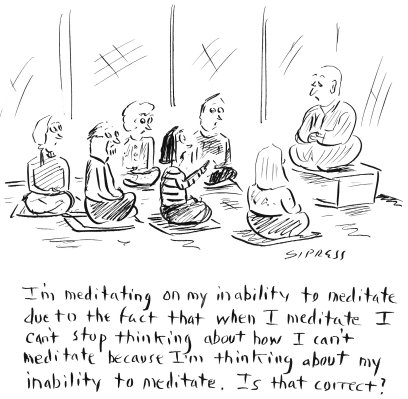 (iii)(iv)